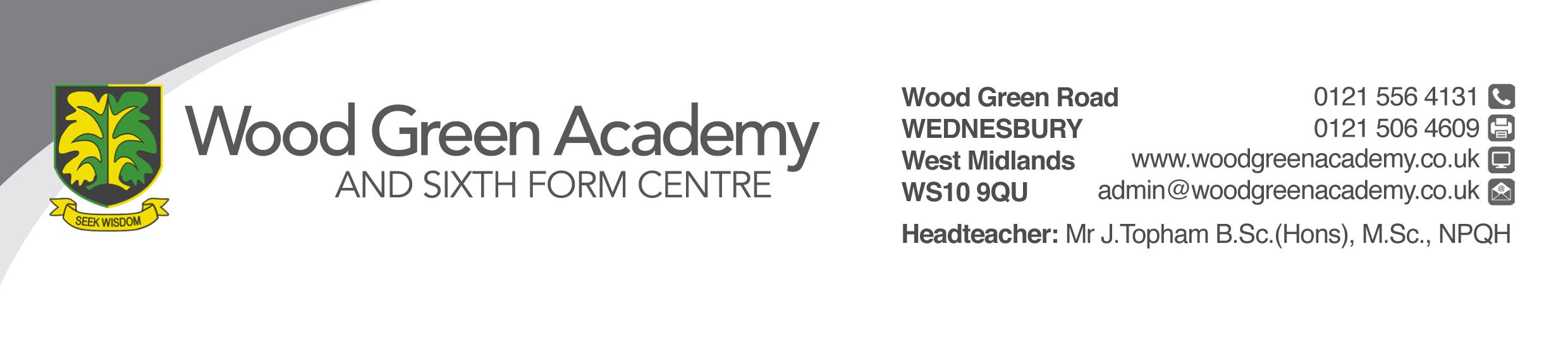 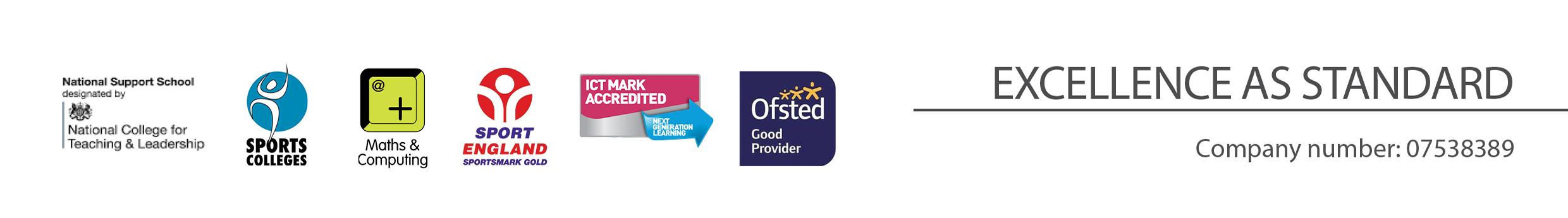 REQUIREMENTESSENTIALDESIRABLELEGAL REQUIREMENTSEnhanced DBS Clearance including children barred listsQUALIFICATIONSPrincipally assessed through letter and application formCompleted DfE recognised teaching qualification (QTS)NPQMLEXPERIENCE and PROFESSIONAL COMPETENCEPrincipally assessed through letter, application formCurrently teaching in a secondary school Experience of team, project and change leadershipExperience of securing high quality academic student outcomesExperience of teaching post 16 students in Biology Wide range of learning and teaching skillsEffective lesson planning to meet the needs of all students Highly effective classroom managementAbility to engage and motivate all students Effectively led a subject or department initiatives KNOWLEDGEPrincipally assessed through letter and interview processUp to date subject knowledge Monitoring, assessment, target setting, recording and reporting of pupil progressUse of data to inform appropriate intervention and progression Current education initiatives SENDHP Use of IT for data analysisCOMMUNICATIONSPrincipally assessed through letter and interview processHave excellent written and verbal communication skillsPERSONAL ATTRIBUTESPrincipally assessed through references, letter and interview processTo be committed to safeguarding and promoting the welfare of children and young peoplePassion for subject High student expectationsDetermination to succeedWork effectively as a member of a team: Flexibility Persistent, consistent and insistentBe an effective role model through presentation and personal conduct Committed to teaching and a willingness to continue to learn through professional development Enthusiasm, energy, vigour, reliability, and integrityMotivational skills